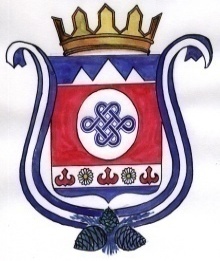 ПОСТАНОВЛЕНИЕ                                                                 JОП12 марта 2019 года  № 5с. Камлак	О признании утратившими силу постановлений администрации МО Камлакское сельское поселение       С целью приведения нормативной правовой базы в соответствие с действующим законодательством, руководствуясь Уставом МО Камлакское сельское поселение, ПОСТАНОВЛЯЮ:1.Признать утратившим силу:- Постановление администрации от 11.03.2012 года  № 6 «О подготовке Правил землепользования и застройки МО «Камлакского сельского поселения»;- Постановление администрации от 21.03.2012  года № 15 «О представлении муниципальными служащими МО Камлакское сельское поселение сведений о доходах, об имуществе и обязательствах имущественного характера».     2. Обнародовать настоящее Постановление в соответствии с п.7 ст. 48 Устава МО Камлакское сельское поселение.     3. Контроль за исполнением  настоящего постановления оставляю за собой.Глава МО Камлакское сельское поселение: _________________ С.В. Соколов